Kennel De Groote Maat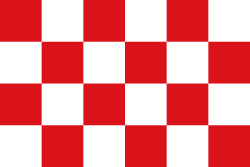 Inschrijfformulier examen:26 september 2021 te RosmalenKeurmeester(s): mevrouw Anja van de Meijden en de heer Willi Cohnen (D)Pakwerker(s): de heer Patrick Voermans en de heer Jeroen van GrunsvenSpoorlegger(s): de heer Paul van Balveren en de heer Hans AbelsNaam eigenaar (geleider):		Adres:			Postcode en woonplaats:			Telefoon:			Naam hond:			Geboortedatum hond:				Geslacht: reu / teef *NHSB-nummer:		……………………………………………………..          Ras: ……………….Tatoeage- / chipnummer:			Werkboeknummer:			Deelname:		VZH-BH / IGH I / IGH II / IGH III / IFH Vo / IFH I / IFH II*	Vader van de hond:			Moeder van de hond:			Lid van (DVIN) – vereniging: ………………………………………….          Lidnummer: …………………..Secretariaat & inschrijfadres                                                   Locatie evenementBestuur Kringgroep Brabant			           Dobermann Kringgroep Brabantp/a Postbus 102			           Tivoliweg 35660 AC Geldrop			           5241 ND Rosmaleninfo@kleinko.nl			           Sluiting inschrjving: 19-09-2021            Inschrijfgeld: € 20,=.P.s. gaarne kopie van stamboom en lidmaatschapskaart insluiten!!!!Plaats: ________________  Datum: ________________  Handtekening: _____________________